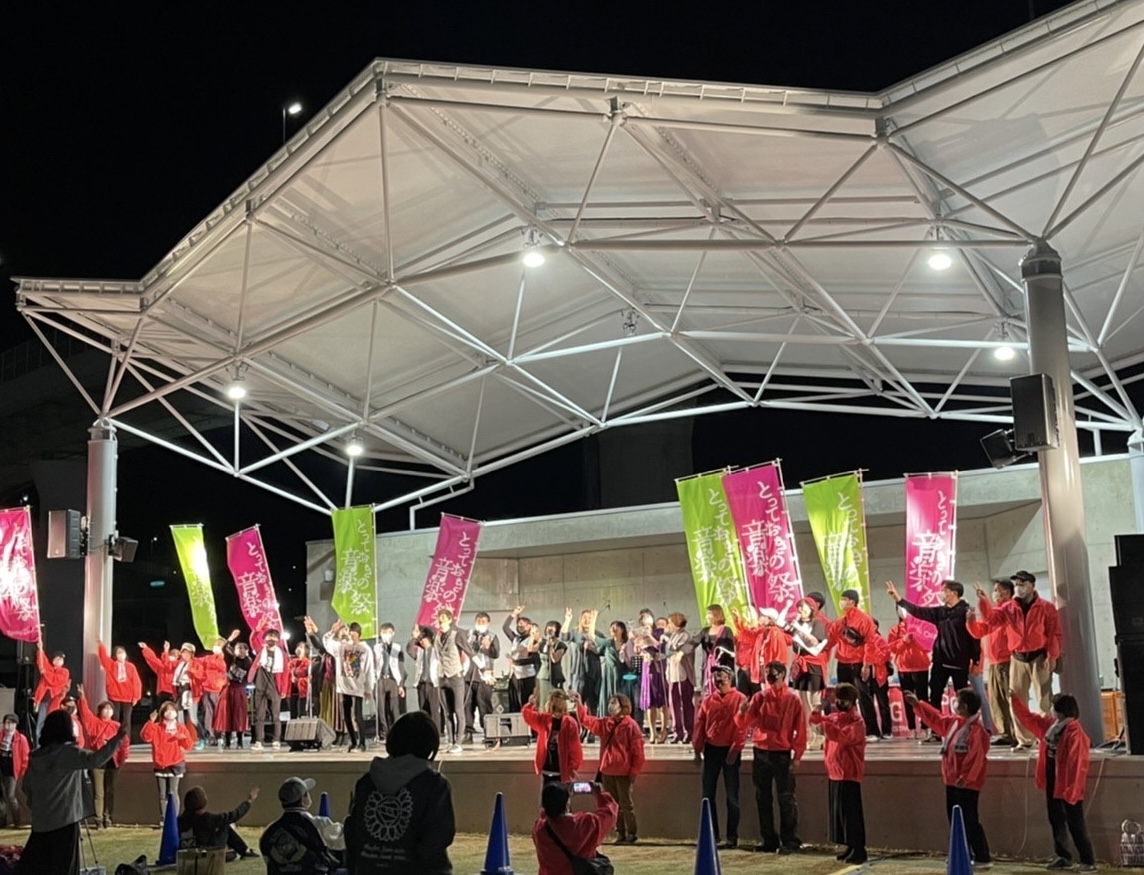 	音楽祭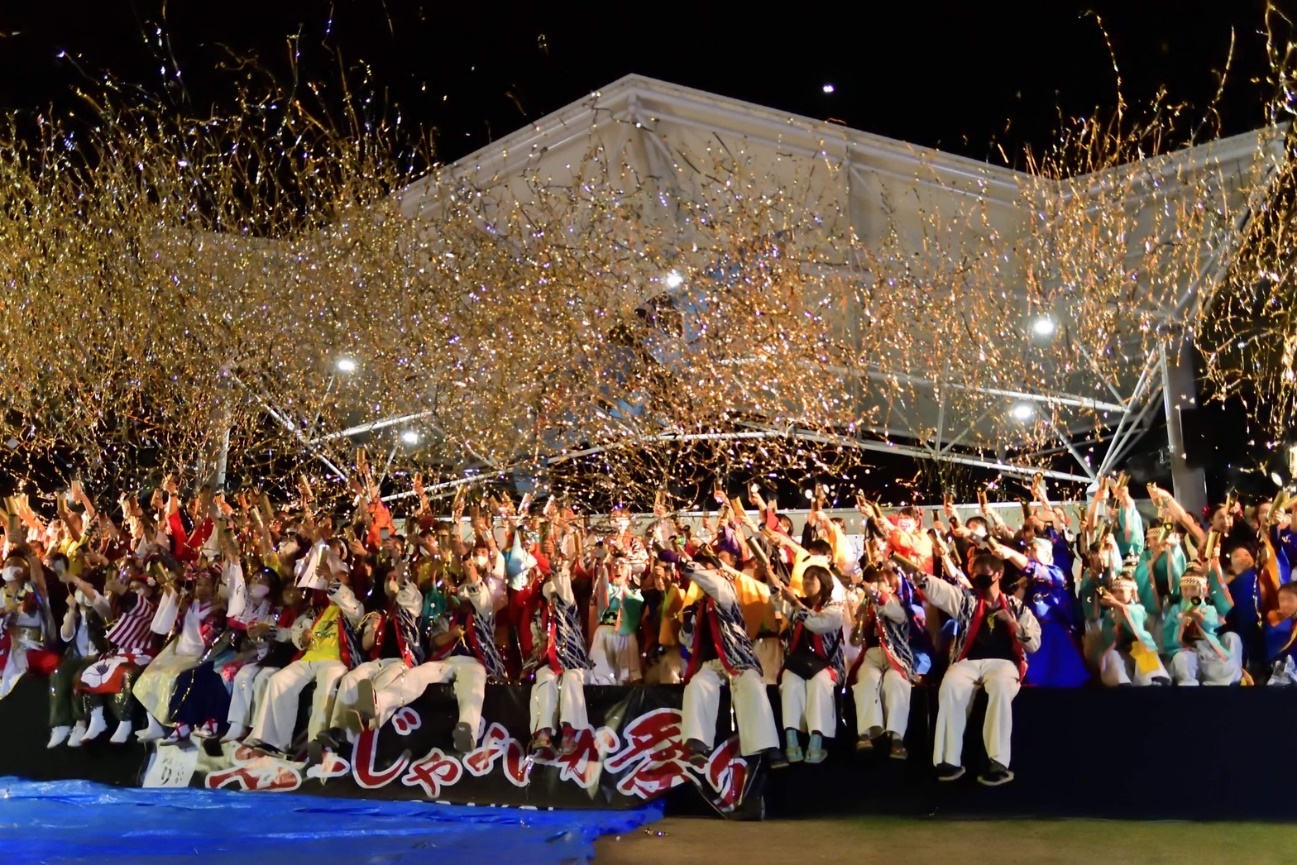 　　　　　　　　　　　　　　　　ゑぇじゃないか祭り